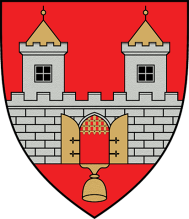 ROZHODNUTÍPOVOLENÍ UZAVÍRKY Výroková částOdbor dopravy a silničního hospodářství Městského úřadu Týn nad Vltavou, jako silniční správní úřad příslušný podle § 40 odst. 4 písm. a) zákona č. 13/1997 Sb., o pozemních komunikacích, ve znění pozdějších předpisů (dále jen "zákon o pozemních komunikacích") ve správním řízení přezkoumal žádost o povolení uzavírky, kterou dne 18. 09. 2019 podalaEUROVIA CS, a.s.,  Odštěpný závod oblast Čechy západ, závod  České  Budějovice, Planá  72, 370  01   České Budějovice - IČ: 45274924(dále jen "žadatel"), a na základě tohoto přezkoumání, souhlasu Policie ČR, Krajského ředitelství Policie Jihočeského kraje, Dopravního inspektorátu České Budějovice, pod Č. j.: KRPC – 89 – 453/2019 – 020106 ze dne 06. 09. 2019 - viz DIO, dále souhlasu vlastníka komunikace Správy a údržby silnic Jihočeského kraje, závodu České Budějovice, Nemanická 10, 370 10 České Budějovice ze dne 19. 09. 2019 a souhlasu Města Týna nad Vltavou, Odboru hospodářské správy, náměstí Míru 2, 375 01 Týn nad  Vltavou - IČ: 00245585 ze dne 05. 09. 2019, podle § 24 zákona o pozemních komunikacích a § 39 odst. 5 vyhlášky č. 104/1997 Sb., kterou se provádí zákon o pozemních komunikacích, ve znění pozdějších předpisůpovolujeúplnou uzavírku komunikace II/159, v úseku od obce Týn nad Vltavou, ve směru na Březnici, až k vodoteči Židova Strouha, v termínu od 01. 10. 2019 do 06. 11. 2019, z důvodu opravy a modernizace komunikace.   Uzavírka a objízdná trasa jsou podrobně popsány v příloze, včetně situace.Pro uzavírku stanoví tyto podmínky:Žadatel zajistí osazení dopravního značení uzavírky a objížďky. Dopravní značení bude v souladu s ustanoveními zákona č. 361/2000 Sb., o provozu na pozemních komunikacích a o změnách některých zákonů (zákon o silničním provozu), ve znění pozdějších předpisů a vyhlášky č. 294/2015 Sb., kterou se provádějí pravidla provozu na pozemních komunikacích, ve znění pozdějších předpisů. Žadatel odpovídá za stav dopravního značení po celou dobu uzavírky.Umístění dopravních značek, včetně označení objížďkové trasy, bude provedeno v souladu s vyjádřením Policie ČR, Krajské ředitelství Policie Jihočeského kraje, Dopravní inspektorát České Budějovice, Poštovní přihrádka č. 125, 371 05 České Budějovice. Obyvatelům obce Širočiny bude přístup do obce zajištěn a dle situace i příjezd.Ukončení prací v prostoru uzavírky musí být neprodleně oznámeno na odbor dopravy a silničního hospodářství Městského úřadu Týn nad Vltavou. Současně musí být odstraněna zařízení, označení apod. uzavírky a musí být zajištěno původní značení ve smyslu vyhlášky č. 294/2015 Sb., kterou se provádějí pravidla provozu na pozemních komunikacích, ve znění pozdějších předpisů.Za instalaci a předepsaný stav dopravního značení zodpovídá: pan Zdeněk Slabý - tel.: 731 601 651.Účastníci řízení, na něž se vztahuje rozhodnutí správního orgánu:EUROVIA CS, a.s.,  Odštěpný závod oblast Čechy západ, závod  České  Budějovice, Planá  72, 370  01   České Budějovice - IČ: 45274924OdůvodněníŽadatel podal dne 18. 09. 2019 žádost o povolení úplné uzavírky komunikace II/159, v úseku od obce Týn nad Vltavou, ve směru na obec Březnici, až k vodoteči Židova Strouha, z důvodu opravy a modernizace komunikace v silničním km 23,010 - 27,040.K žádosti byly předloženy následující přílohy:vyjádření Správy a údržby silnic Jihočeského kraje, závodu České Budějovice, Nemanická 10, 370 10 České Budějovice ze dne 19. 09. 2019situace, popis akce •  souhlas Města Týna nad Vltavou, Odboru hospodářské správy, náměstí Míru 2, 375 01 Týn nad                         Vltavou -  IČ: 00245585 ze dne 05. 09. 2019.•	DIO zpracované odbornou firmou•	vyjádření Policie ČR, Krajské ředitelství Policie Jihočeského kraje, Dopravního inspektorátu České Budějovice, Poštovní přihrádka č. 125, 371 05 České Budějovice pod Č. j.: KRPC – 89 – 453 /2019 – 020106 ze dne 06. 09. 2019 - viz DIO.vyjádření GW BUS a. s., Pekárenská  255/77, 370 04 České Budějovice – IČ: 04356683 ze dne 10. 09. 2019ČSAD AUTOBUSY České Budějovice a.s., Žižkova tř. 1321/1, 370 01 České Budějovice - IČ: 26060451 ze dne 10. 09. 2019Město Bechyně, nám. T. G. Masaryka 2, 39165 Bechyně – IČ: 00252069 ze dne 05. 09. 2019.Krajský úřad Jihočeský kraj, Odbor dopravy a silničního hospodářství, oddělení silniční dopravy, U Zimního stadionu 1952/2 , 370 76 České Budějovice - IČ: 70890650 ze dne 16. 09. 2019Obec Březnice, Březnice 48, 391 71 Březnice u Bechyně - IČ: 00252131 ze dne 05. 09. 2019.Obec Sudoměřice u Bechyně 105,39172  Sudoměřice u Bechyně - IČ: 00252964 ze dne 05. 09. 2019.Obec Hodětín, Hodětín 21, 391 65 Hodětín - IČ: 00512630 ze dne 05. 09. 2019.Silniční správní úřad žádost podle § 39 odst. 1 a 2 vyhlášky č. 104/1997 Sb., kterou se provádí zákon o pozemních komunikacích, ve znění pozdějších předpisů posoudil a po projednání podle § 24 odst. 2 písm. a) až c) zákona o pozemních komunikacích a na základě souhlasu příslušného orgánu Policie České republiky podle § 24 zákona o pozemních komunikacích a § 39 odst.  5 vyhlášky č. 104/1997 Sb., kterou se provádí zákon o pozemních komunikacích, ve znění pozdějších předpisů povolil uzavírku za podmínek stanovených ve výroku tohoto rozhodnutí.Účastníci řízení - další dotčené:Město Týn nad Vltavou – Odbor hospodářské správy, náměstí Míru 2, 375 01 Týn nad Vltavou -  IČ: 00245585Správa a údržba silnic Jihočeského kraje, závod České Budějovice, Nemanická 10, 370 10 České  Budějovice - IČ: 70971641PoučeníProti tomuto rozhodnutí se lze odvolat do 15 dnů ode dne jeho oznámení ke Krajskému úřadu Jihočeského kraje v Českých Budějovicích, a to podáním u zdejšího správního orgánu. Odvolání proti tomuto rozhodnutí nemá podle § 24 odst. 4 zákona o pozemních komunikacích odkladný účinek.Nedodržení termínů nebo dalších podmínek uvedených v rozhodnutí opravňuje správní orgán zahájit řízení o přestupku s možností uložení pokuty do 500 000 Kč.Mgr. Lenka Kokešová vedoucí odboru dopravy a silničního hospodářstvíMěstský úřad Týn nad VltavouPoplatek:Správní poplatek podle zákona č. 634/2004 Sb., o správních poplatcích se nevyměřuje.Příloha: situace dopravního značení a uzavírky.Obdrží:navrhovatelé (doručenky)
1. EUROVIA CS, a.s., Odštěpný závod oblast Čechy západ, závod České Budějovice, IDDS: bjpdzta 
dotčené orgány
2. Krajské ředitelství policie Jihočeského kraje, Dopravní inspektorát České Budějovice, IDDS: eb8ai73
3. Městský úřad Týn nad Vltavou, Odbor hospodářské správy, náměstí Míru č.p. 2, 375 01  Týn nad     Vltavou 1
4. Město Týn nad Vltavou, Odbor hospodářské správy, náměstí Míru č.p. 2, 375 01  Týn nad Vltavou 1
5. Správa a údržba silnic Jihočeského kraje, závod České Budějovice, IDDS: cadk8eb
6. Zdravotnická záchranná služba Jihočeského kraje, IDDS: g4umvrn
7. Hasičský záchranný sbor Jihočeského kraje, IDDS: ph9aiu3
8. Obec Hodětín, IDDS: sx9b62z
9. Město Bechyně, IDDS: sshbg5j
10. Obec Březnice, IDDS: 4cebi8z
11. Město Tábor, odbor dopravy, IDDS: 5zrb8iz
12. Jihočeský kraj, Odbor veřejných zakázek a investic, IDDS: kdib3rr
13. ČSAD AUTOBUSY České Budějovice a.s., správa společnosti, IDDS: b7cdmj9
14. GW BUS a.s., IDDS: ujv8e5t15. Jihočeský kraj, Odbor dopravy a silničního hospodářství, IDDS: kdib3rr

ostatní 
16. Rumpold - T, s.r.o., IDDS: tdyyg9b
17. Město Týn nad Vltavou, Městská policie, náměstí Míru č.p. 2, 375 01  Týn nad Vltavou 1
18. LION - stavební a obchodní společnost, spol. s r.o., IDDS: 2peiqmy
MTNVES01817442*MTNVES01817442*Městský úřad Týn nad Vltavou  Odbor dopravy a silničního hospodářstvíČíslo jednací:MÚT/25101/2019/OD/TaASpisová značka:MÚT/24985/2019/OD-319EUROVIA CS, a.s. Odštěpný závod oblast Čechy západ závod  České  BudějovicePlaná  72370  01   České Budějovice Vaše značka:EUROVIA CS, a.s. Odštěpný závod oblast Čechy západ závod  České  BudějovicePlaná  72370  01   České Budějovice EUROVIA CS, a.s. Odštěpný závod oblast Čechy západ závod  České  BudějovicePlaná  72370  01   České Budějovice Vyřizuje:Telefon:
e-mail:Talafous Antonín, oprávněná úř. osoba
385772283
antonin.talafous@tnv.czEUROVIA CS, a.s. Odštěpný závod oblast Čechy západ závod  České  BudějovicePlaná  72370  01   České Budějovice Datum:17. 09. 2019